Mr. Perez – Chemistry Semester One Review Packet		Name: ___________________________ Block: ______Terminology/Concepts (You should be able to DEFINE these and give EXAMPLES)_____Write Definitions on a separate sheet of paper. ______________________________________________Lab Safety Rules/TechniquesLab Equipment50 element symbols and namesChemistryMatterAnalytical ChemistryInorganic ChemistryOrganic ChemistryBiochemistryPhysical ChemistryPure  ChemistryApplied ChemistryAlchemyLavoisierScientific MethodObservationHypothesisQuantitativeQualitativeExperimentIndependent VariableDependent VariableTheoryScientific Law (model)Scientific NotationAccuracyPrecisionAccepted ValueExperimental ValueErrorPercent ErrorSignificant FiguresSI base unitsMassWeightVolumeCelsius ScaleKelvin ScaleEnergyDensityExtensive PropertyIntensive PropertyPhysical PropertyChemical PropertySolidLiquidGasVaporPlasmaPhase ChangesPhysical ChangeChemical ChangeMixtureHomogenous MixtureHeterogeneous MixturePhaseFiltrationDistillationElementCompoundReactantsProductsPrecipitateLaw of Conservation of MassBohr Model of the AtomNucleusProtonNeutron ElectronAtomic NumberMass NumberIsotopesChemical symbol notationOctet RuleAverage Atomic MassMendeleevMoseleyPeriods/SeriesGroups/FamiliesAlkaline MetalsAlkaline Earth MetalsHalogensNoble GasesPeriodic LawTransition MetalsLanthanidesActinidesMetals, Non-metals, MetalloidsAtomic RadiusIonization EnergyOrbital NotationHund’s RulePauli Exclusion PrincipleAufbau PrincipleQuantum NumbersPrinciple Quantum NumberOrbital Quantum NumberMagnetic Quantum NumberSpin Quantum NumberElectron Dot NotationNoble Gas NotationElectron Configuration NotationCalculations/Types of Problems__________________________________________________________________________________________________Percent ErrorDetermining the number of Significant FiguresRoundingSig Figs (addition, subtraction, multiplication, division)Scientific and Standard NotationUnit and Metric ConversionsDimensional AnalysisVolumeDensityTemperature ConversionsLaw of Conservation of MassMass Number to find # of neutronsIdentify the atomic number, # of protons, neutrons, and electrons for an elementAverage Atomic MassYou will receive the following equations on your exam:You NEED to have be familiar with the following SI units.  Know the SI metric prefixes, their symbols, and the conversions.Review Questions (Separated by Unit)__________________________________________________________________________________________________Unit 1 – Safety and Introduction to Chemistry__________________________________________________________________________________________________Complete the following true and false statements.  Write “T” for true and “F” for false._____When diluting an acid, you always add the water to the acid._____When massing a powder on the balance, you place it directly on the balance pan._____When heating a test tube, you should point the open end of the test tube towards yourself._____When evaporating a filtrate, you should use a low flame or occasionally remove the flame from beneath the evaporating dish in order to prevent spattering._____If you are absent, it is your responsibility to pick up any assignments you missed from Mrs. Gelhausen._____Books and purses should be left on the lab tables while performing a lab._____Hot glassware and cold glassware look different in appearance._____Open-toed shoes are not allowed in lab._____If a fire alarm goes off during lab, leave all Bunsen burners lit and exit the room as quickly as possible._____Regular glasses or contacts may be worn in the lab as a substitute for goggles.Answer the following questions.What are the five steps of the scientific method?What is the difference between and Erlenmeyer and a Florence flask?Describe the correct way to use an electronic scale. Be sure to mention the “tare” function.Where are the fire extinguisher and safety eyewash station located in the classroom?What is the difference between an independent variable and a dependent variable?A scientist wants to find out if warm or cooled hydrochloric acid reacts faster with magnesium solid.  He determines that when 10mL of acid is at 5 degrees Celsius, 1.0 grams of magnesium takes 8 minutes to completely react.  He also determines that when 10mL of acid is at 55 degrees Celsius, 1.0 grams of magnesium takes 1.5 minutes to completely react.What is the independent variable?What is the dependent variable?Write in scientific notation.520060000 .0000003258 7892500. 643.0022006.256885.20.003560.025Write the following in standard form.852 x 106.00023 x 10-9 .0076 x 1017 5.42 x 10-37.1 x 1036.04 x 10-59.1482 x 104679 x 10-1.0504 x 1010Complete the following percent error problems.If a student determines the experimental density of a material to be 2.46 g/cm3 and the actual density is 2.65 g/cm3. The actual density of water is 3.01 g/mL. In an experiment, you found the density to be 3.11 g/mL. If a student calculates the density of a substance to be 1.8g/mL and the actual density is 2.0g/mL, what is the percent error?A student measure the volume of an object to be 2.38 L for a container that should be 2.50 L. What is the percent error?Complete the following density problems.What is the density of 34 g of water?Find the density of the following: Mass = 30 g, Volume of water = 30 mL, Volume of water and material = 56 mLFind the density for this solid: Length = 4 cm, Height = 5 cm, Width = 1 cm, Mass = 422 gRead the following graduated cylinders measurements.  Write your answer in the blank using the CORRECT number of significant digits and units.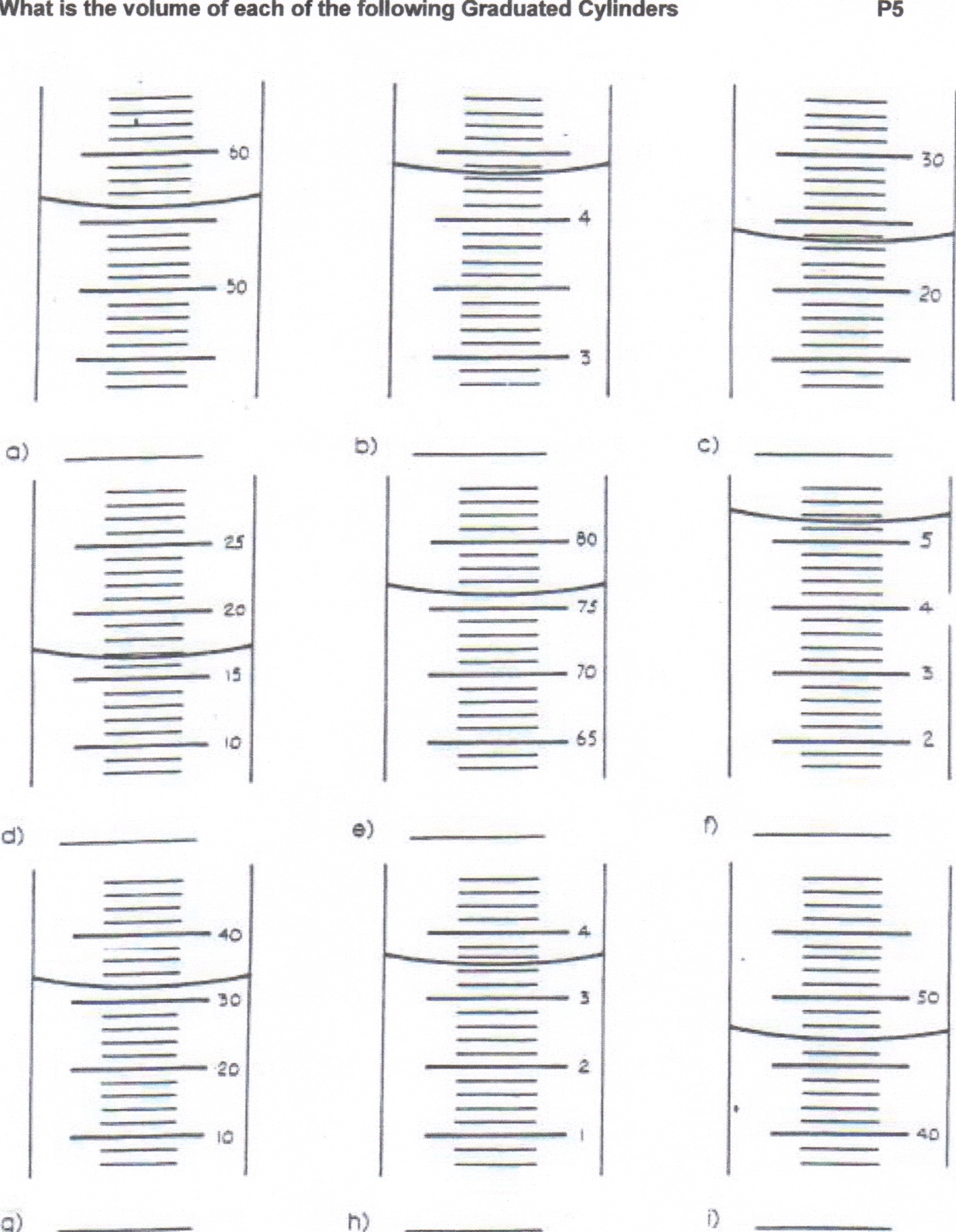        ____________			____________			____________Complete the following density problems.A graduated cylinder contains 20.0mL of water.  Upon adding a solid, the water level rises to 22.5mL.  What is the volume of the solid?If the mass of the solid is 4.0g, what is the density of the solid?The density of a substance is 8.7g/mL.  If the volume of the substance is 2.5mL, what is the mass of the substance?A liquid has a mass of 3.2g and a density of 1.2g/cm3.  What is the volume of the liquid?Describe each of the following as intensive or extensive:VolumeWeightMassDensityColorLengthLusterClassify each as a chemical or physical change:MeltingBurningBreakingRippingMixingDigestingDecomposingTearingDissolvingBoiling waterClassify each as a chemical or physical property:ColorlessRemains unchanged in the presence of airMelting pointConducts electricityDensity is 6 g/mLBoiling pointRusts in the presence of oxygenAl will not react with NMass is 5 gGlass is clearMercury is silverClassify the following as homogenous or heterogeneous:CatAppleSalt and PepperCooking oilRaisin muffinKool-aidHoneySand and waterClassify the following as a element, compound, or mixture:AirKryptonWaterWoodSugarSaltAluminumPopcornIronMilkA student combines 6.00g of aluminum and 4.65g of sodium chloride in a test tube producing sodium and aluminum chloride.  The student finds that 5.10g of sodium is produced. What is the mass of aluminum produced?Unit 2 – The Periodic Table and Atomic Structure__________________________________________________________________________________________________Complete the following problems, solving for atomic mass:What is the atomic mass of element X which has 4 isotopes and the mass numbers and % compositions? (47-X abundance 43.2%. 53-X abundance  1.04%, 54-X abundance .23%, and 61-X abundance 55.53%)  What is the atomic mass of zinc which has 5 isotopes and the mass numbers and % compositions? (64-Zn abundance 85.2%, 66-Zn abundance 11.6%, 68-Zn abundance 1.7%, 67-	Zn abundance 1.3%, and 70-Zn abundance .2%)Calculate the atomic mass of element Rx if when a sample was analyzed it was found to contain 4 isotopes. The following data was determined: 11 atoms had a mass of 85, 23 atoms a mass of 90, 34 atoms with a mass of 96, and 52 atoms have a mass of 98.For Questions 14-16:  All answers must be on a separate sheet of paper.Write out orbital diagrams for the following elements:SiNMgCaHNeWrite out electron notation for the following elements:AlBArNaHeLiWrite out the noble gas notation for the following elements:AgCuKGeSnIFill in the missing information in the charts below:Atomic Particles Chart – Fill in the missing informationUse the table below to calculate the average atomic mass of chromium.Unit 3 – Ionic and Covalent BondingWrite the letter of the statement that best fits the term listed to the right.Tell whether each of the following elements is a metal, nonmetal, or metalloid and whether it normally exists as a solid, liquid, or gas.For the elements that have the outer electron configurations, tell the period and group number they belong.Tell which element in the following pairs has the biggest electronegativity._____  14.  The vertical columns on the periodic table are called:_____  15.  Which orbital block corresponds to group 13-18 on the periodic table?_____  16.  Circle the element that has the highest electronegativity._____  17.  The alkali metals do not include:Name the following compounds.  Do not forget your LAAMBTICC’s!!!Fe2O3K2Cr2O7Na2SO3 ∙ 5H2OKMnO4Pb(NO3)2Write formulas for the following compounds:tin(IV) oxidemercury(I) sulfidealuminum iodidealuminum hydroxideammonium sulfatecopper(II) hydroxidehydrogen cyanideWrite the electron dot structures for the atoms of each of the following elementsa.  Mg	b.  S	c.  Al_____  A cation is any atom or group of atoms with:_____  How many valence electrons does an atom of any halogen have?_____  To attain a noble gas configuration, a sulfur atom must: _____  Which element, when combined with fluoride, would most likely form an ionic compound?List the 5 characteristics of ionic compounds that we tested in lab.1a.  Define the term molecule:__________________________________________________________________________________________b.  How many valence electrons should each element in a molecule have to be most stable? __________________________________________________________________________________________2.  How does a covalent bond differ from an ionic bond?______________________________________________________________________________________________________________________________________________________________________________________________________________________________________________________________________________3.  Explain the difference in shared pairs for single, double, and triple bonds.____________________________________________________________________________________________________________________________________________________________________________________What are the two characteristics of covalent compounds that we tested in lab?Name the following compounds:HClP5O10NOSO3CO2Write the formula for the following compounds:sulfur hexafluoridecarbon  monoxidedisulfur tetraoxidefluorinedihydrogen monoxideAnswer the following items in the space provided.Draw the Lewis structure for each of the following molecules using NASB, predict the shape, and indicate if the molecule is polar or nonpolar. Include partial charges as well._____ Which of these compounds do not have a covalent bond? _____ Which of the following compounds is not ionic?_____  If a bonding pair of electrons is unequally shared between two atoms, the bond is,_____ Which of the following molecules has one lone pair of electrons (not taking part in bonding)?_____  In naming a binary molecular compound, the number of atoms of each element present in the molecule is indicated by:SI PrefixSymbolConversionsConversionsgigaG1Gm = 1 x 109 mmegaM1 Mm = 1 x 106 mkilok1 km = 1000 mdecid10 dm = 1 mcentic100 cm = 1 mmillim1000 mm = 1 mmicroμ1 x 106 μm = 1 mnanon1 x 109 nm = 1 mpicop1 x 1012 pm =1 mIsotope/NuclideprotonsneutronselectronsMass numberNitrogen – 15104261Dysprosium – 180120101Polonium - 201ElementprotonsneutronselectronsMass numberAuOs78743436PAtom/Isotope/IonAtomic ## of Protons# of Neutrons#of Electrons2530Fe+22863-CrS2-1848-Ti22Isotope% abundanceMass (amu)50-Cr4.35%49.94652-Cr83.79%51.94153-Cr9.50%52.94154-Cr2.36%53.939_____  1.  halogen_____  2.  period_____  3.  inner transition metal_____  4.  alkali metals_____  5.  ionization energy_____  6.  electronegativity_____  7.  transition metal_____  8.  noble gas_____  9.  alkaline earth metalsa.  elements in group 1b.  an element which has electrons in the f subshellc.  a horizontal row on the periodic tabled.  the energy required to remove an electron from an atome.  an element in group 17f.  an element in group 2g.  an element with the outermost s and p orbitals filledh.  an element which has electron orbitals ending in the d subshelli.  the ability of an atom to attract electrons in a chemical bonda.  aluminum________________________________b.  silicon________________________________c.  oxygen________________________________a.  5s2period__________group___________b.  3s23p4period__________group___________c.  4s24p2period__________group___________a.  K, Br__________b.  I, Br__________a.  groupsb.  rowsc.  periodsd.  transitionsa.  sb.  pc.  d d.  fa.  oxygenb.  zincc.  cobaltd.  leada.  Kb.  Cac.  Nad.  Ca.  a positive chargeb.  no chargec.  a negative charged.  more electrons than the corresponding atoma.  7b.  4c.  6d.  8a.  gain 2 electronsc.  lose 2 electronsb.  lose 1 electrond  gain 3 electronsa.  lithium  c.  phosphorous  b.  carbond.  chlorinea.  SiH4b.  NCl3c.  H2Od.  I2e. N2f. H2SO4a.  NO2b.  Cs2Oc.  N2Od.  H2O2a.  NaIb.  CaS  c.  COd.  Na2Oa.  ionic  c.  electrocovalent  b.  nonpolar covalentd.  polar covalenta.  CH4b.  HCl  c.  H2Od.  NH3a.  roman numeralsc.  prefixes  b.  superscriptsd. suffixes